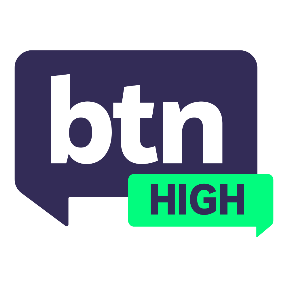 Teacher ResourceConsentFocus QuestionsDiscuss the BTN High story as a class and record the main points of discussion. Students will then respond to the following:What does consent mean?When do we need to seek consent?Why is it important to do so?What strategies could you use to seek consent?What strategies could you use to provide consent?What strategies could you use to tell someone you deny consent?Where can you go for support?ActivitiesIn small groups, discuss what makes a healthy and respectful relationship and present your ideas to the class.Interview another student in your class about what consent means to them and the importance of seeking consent. Devise a list of questions, record their answers and present their responses.